RISK ASSESSMENT FOR PROVISION OF REFRESHMENTS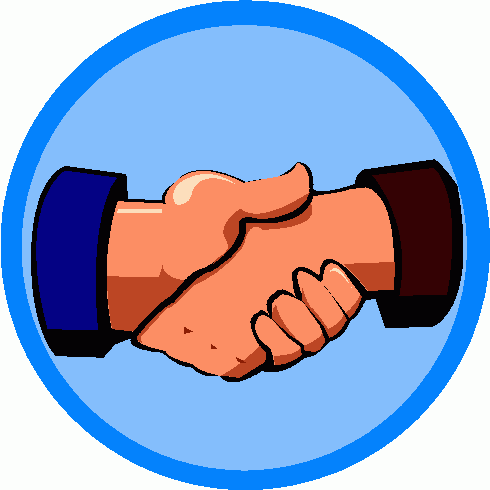 Date of Risk Assessment:  16 June 2023				              		Carried out by:  Jenny GallucciA risk is the likelihood of the identified hazard causing actual harm, categorised as:HIGH risk (potential life threatening/highly likely to occur); MEDIUM risk (may cause injury or damage/fairly likely to occur); or LOW risk (mild or no injury or damage/unlikely to occur)HazardSeverity of HarmLikelihood of Risk Risk FactorControl MeasuresFurther action required?Electrical hazardsElectric shockPotential serious personal injuryOnly if checks not carried outMediumCheck all appliances, cables and sockets,  before session commencesAvoid use of adapters/extension cables.Check electrical appliances and cables are away from water sources.Ensure portable appliances are PAT tested regularly.Food ContaminationFood poisoningUnlikely with wrapped, non-perishable foods.Potentially life-threatening with raw and open perishable foods.Fairly likely if food waste incorrectly disposed of.LowMedium/HighLow/MediumAppropriate storage of foods at all times.Check best before and use by dates.Wash hands regularly, before and after handling food.Use gloves and protective clothing when handling foods.   All food waste disposed of  in black sacks in covered bins.Recommend all volunteers handling & serving food have food hygiene certificate.minimum of 1 volunteer on duty must hold Food Hygiene Certificate Hand-washing in separate sink from food prep. sink.Bins must not be overfull – dispose of waste in refuse bins outdoors as and when required and at end of session. Food preparation surfaces  Contamination leading to food poisoningUnlikely with wrapped, non-perishable foods.Potentially life-threatening when raw and open perishable foods are prepared LowMedium/HighClean down all surfaces with anti-bacterial spray and disposable cloths.Use separate boards/knives/equipment for raw and cooked foods. Wash hands before and after handling raw / cooked foods.Recommend all volunteers handling & serving food have food hygiene certificate –  as aboveHand-washing in separate sink from food prep. sink.Hot drinksBurns and scaldsRisk for users of urn and kettle.Risks for customers buying hot drinks.MediumLowOne person use urn at a time. Pay close attention to possible risks.At outdoor events hot drinks to be served in heat insulated cups with lids. Urn/s only to be emptied or moved when water is cooled.  Volunteers who offer to serve hot drinks do so at their own riskAllergies and food intoleranceReactions to food allergies and food intolerancePotential anaphylactic shockFood ingredients not knownAllergies not identifiedMediumHighEnsure that food ingredients are checkedProvide ‘free from’ foods where possiblePurchase foods from reputable suppliersAll homemade foods must include list of ingredientsDisplay allergy signage and disclaimer noticesHave First Aider on siteSpillages leading to trips and falls.Cuts, bruises, minor fracturesUnlikely as long as all spillages cleaned up immediately.LowSpillages to be cleaned up immediately.Use warning sign for large spillages.Money handling - contamination Contamination leading to food poisoningUnlikely as long as control measures are followedLowMoney collected by non-food handler.